St. Michael & All Angels Episcopal Church 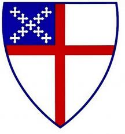 Third Sunday after PentecostJune 9, 2024, 10:00 a.m.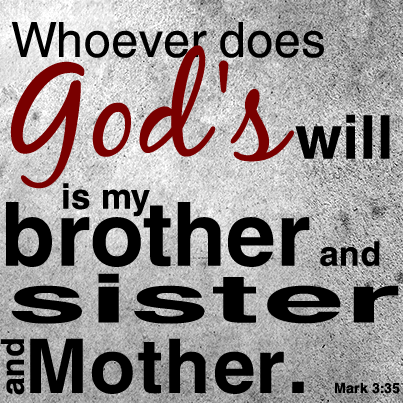 HOLY EUCHARIST – RITE TWOInstrumental Prelude		Mrs. Ivana Kenny CarmolaOpening PrayerAlmighty God, in giving us dominion over things on earth, you made us fellow workers in your creation: Give us wisdom and reverence so to use the resources of nature, that no one may suffer from our abuse of them, and that generations yet to come may continue to praise you for your bounty; through Jesus Christ our Lord. Amen.Processional Hymn	A460, Jesus, Savior, Pilot Me	pilot	THE WORD OF GOD	Opening Acclamation		BCP Pg. 355Gloria		356The Collect of the Day		InsertThe Lessons [Congregation is seated]		1 Samuel 8:4-11, [12-15], 16-20 [11:14-15]		Psalm 138	Insert	Glory to the Father, and to the Son, and to the Holy Spirit:	as it was in the beginning, is now, and will be forever. Amen.		2 Corinthians 4:13—51:1Gradual Hymn 	A461, v1, Give Me a Clean Heart	dourouxThe Holy Gospel	Mark 3:20—35	The Reverend Hugh ChapmanSequence Hymn	A461, v2, Give Me a Clean Heart	dourouxThe Sermon		The Rev. Hugh ChapmanThe Nicene Creed							     BCP Pg. 358The Prayers of the People Form 111		387Confession of Sin and Absolution		The Peace-1-Offertory	A464, We Are Climbing Jacob’s Ladder	Jacob’s LadderDoxology and Procession	A650, Praise God, From Whom All Blessings Flow	HattonPresentation of the Offering – prayer to be said.Father, we offer you these gifts which you have given us: this bread, this wine, this money. With them we offer ourselves, our lives, and our work, to become through your Holy Spirit, a reasonable, holy, and lively sacrifice. As this bread and wine become the Body and Blood of Christ, so may we and all your people become channels of your love; through the same Christ our Lord. Amen.Presentation Hymn	A463, Lord, I Want to Be a Christian	Spiritual	The Great ThanksgivingEucharistic Prayer A		BCP Pg. 361-366Sanctus		362The Lord’s Prayer		364The Breaking of the Bread		364Agnus Dei		The Invitation		Holy CommunionCommunion Hymn	A471, Precious Lord, Take My Hand	dorseyMeditation Hymn	A457, Even Me	Even MePost Communion Prayer		pg. 366Benediction		Announcements	 	Recessional Hymn 	A476, Stand Up for Jesus	webbDismissal		PostludeA= African American Hymnal (ivory)	-2-PRAYER REQUESTS FOR PEACE AND HEALINGFor those at HomeRosalyn Greene, Ella Woodbury, James Manning, Toni Jarmon, Rev. Leslie and Renee White, Rev. Ralph Griffith, Leonel Jones, Charles Walton, Joan Jackson Taylor, Christine Seymour, Mary Ann Nottage, Kove Lawson, Cynthia Holland, Harriet Bowen, Livy Hitchcock, Sheila Gonzales, Fr. Terrance Rosheuvel, Kurt Blyden, Ashley Rodgers, Sandra Todman-Hart, Teresa Thomas and Elroy Todman.For those in the care of the DoctorDourest & Joann Robinson, John Melville, Lauren Sapp, Delores Brown, Hattie Olivia Scott, Alexis Shermise Brown, Jasmine Hartin, Shevette Newkirk, Rudolph & Melva Griffith, Delois Abraham, Stella Harris, Pamelia Harris Williams, Klcey Scott, Erica Scott, Renrick & Veronica Alleyne, Jeffery Adams, Mayleen Rosheuvel, Ena Mason, Darlene Sheppard, Devonia Sears, Landon Dyre, Brittany Lee, Herma Watson Taylor, Barbara Gruden, Carolyn Allen, Carl Maxwell, Ann Dupree, Bill Bush, Luann Hickman, Harold Dickey, Sterling Rinks, Scott Allen, Ashley Griffith, Oscar Felker, Fritz Roy, Mark Thomas, Daniella Greenway Thomas, Terrence Harris, Will Baker, David Thomas Wiley, Barbara Lynn, Lee Scott, Leslie Warren, Spencer Stapleton, Ellie Potter, Randy Frazier, Lennie Helfand, Fabienne Bailey Brown, Patrick Charles, Hansel Tookes, Fr. Darryl James, Nohemy Reid, Sean Warren-Bailey, Rasheen Jamison Richardson, Victory Laurie, Martha Laurie, Pamela Richards, Al Washington, James Gay and Jennifer Butler-Harris.For those who care for the sickEspecially all doctors, nurses, scientists, and our own, Dr. Shaun Laurie, Dr. Nwamaka Onyeozili, Dr. Ross Howard McMillan, Dr. Ciara Robinson, Dr. Alaine Sharpe, Dr. Edwin Thorpe, Zuri A. White, and Cheston Williams.For those in the MilitaryLinzie Bogan ll, Clark Bogan, Brianne Edwards, Vashti Thompson, and Douglas Sampson.SPECIAL OCCASION PRAYERSBirthday PrayerWatch over thy children, O Lord, as their days increase; bless and guide them wherever they may be. Strengthen them when they stand; comfort them when discouraged or sorrowful; raise them up if they fall; and in their hearts may thy peace, which passeth understanding, abide all the days of their lives; through Jesus Christ our Lord. Amen.Anniversary PrayerGod our Father, who made men and women to live together in families: we pray that marriage may be held in honor; that couples may live together faithfully, according to their vows; and that members of every family may bear one another’s burdens and so fulfill the law of Christ; for His name’s sake. Amen. .-3-SPECIAL PRAYERSCapital Campaign Prayer Most gracious Lord Jesus Christ and generous source of all abundance, in gratitude we invite you to expand our hearts as we seek to increase and improve this place of worship, peace, healing, forgiveness, outreach, service and fellowship. May all who enter here be restored and strengthened on their journey of faith.  Guide us Heavenly Father, that we may make manifest your vision of a beloved and enlightened church and community, and be a shining example of the living presence of the Holy Spirit.  May we and our Capital Campaign be a channel of God’s abundant grace.  Through Jesus Christ our Lord we pray. Amen.Prayer for the Hurricane SeasonAlmighty and everlasting God, Lord of Heaven and Earth: Grant unto us thy suppliant people, protection against hurricanes, earthquakes, and other calamities; that in tranquility of weather we may rejoice in the comfort we desire and may always make right use of thy bountiful goodness through Jesus Christ our Lord. Amen.HAPPY BIRTHDAY/ANNIVERSARY TO OUR CHURCH FAMILY! 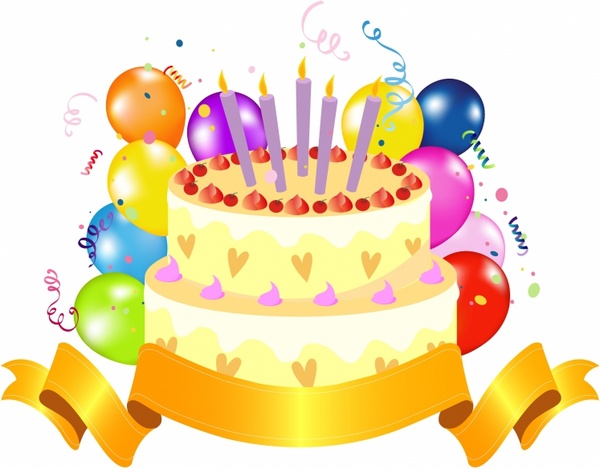 Colton Wasson (6/9), Eboni Jackson (6/10), Anne Powell (6/11), Debralee LaSeur (6/12), John Grayson (6/13), Christopher & Sherika White (6/13) and Lennie & Debralee Helfand (6/15).Serving today, Sunday, June 9.Crucifer: Mr. Prokop Hruda		Lectors: Ms. Chenikka UsherGospel Book Bearer/MC: Collin Laurie			Dr. Kathleen RodgersLEM: Mr. Joseph Sams			Mr. Charlie ClarkVestry: Ms. Chioma Onyeozili		Organist: Mrs. Ivana Kenny Carmola	Altar Guild: Mrs. Delois Brown 		AV:                       Mrs. Shonna LaurieSuggested daily Readings for the Season of Pentecost: June 10 to June 15.Mon.	Eccles. 7:1-14		Psalm. 56, 57		Matt. 15:21-28Tue.	Eccles. 8:14—9:10	Psalm. 61, 62		Matt. 15:29-39Wed. 	Eccles. 9:11-18	Psalm. 72		Matt. 16:1-12Thurs.	Eccles. 11:1-8		Psalm. {70}, 71	Matt. 16:13-20Fri.	Eccles. 11:9—12:14	Psalm. 69:1-23	Matt. 16:21-28Sat. 	Num. 3:1-13		Psalm. 75, 76		Matt. 17:1-13-4-ANNOUNCEMENTSVacation Bible SchoolOur sister parish of St. John’s Episcopal has extended an invitation to the youth of our church to participate in their upcoming VBS program, June 24-28th (5:30 -8:00  pm). You can register your child(ren) at saint-john.org/event/vbs2024 to enjoy a ”Summer Camp Adventure with God.” CAJM’s Celebration at Temple IsraelCAJM’s Celebration is now scheduled for Tuesday June 18th at Temple Israel at 6:00 pm (2215 Mahan Dr.). Again We ask for a onetime donation of $200 (or whatever you can afford). Do send the same to the parish treasurer or bring it along with you to the celebration. Ushers & Greeters MinistryWould you like to serve our parish as a Minister of Hospitality, by becoming an Usher and Greeter? We would love to have you join us as we strive to become the welcoming parish of St. Michael and All Angels. If you are interested in continuing to serve, or would like to serve for the first time, please contact Sharal Jugger by email at sjjugger@gmail.com or text at 850-556-0117. Teens and preteens are welcome to serve.  Thank you.Resumption of Sunday FellowshipSherika and Chris White are hosting the fellowship today after the celebration of the Eucharist —you and anyone else wishing to do can contact the parish office.Men’s MeetingThere will be a Men’s Meeting today after the Fellowship Meal is served. We are asking the brothers to stay on.Shani Wilson UpdateShani is on the road to full recovery. She and her family felt the power of our prayers.MOVING UP THE LADDERWE HAVE RECEIVED WORD THAT JAELYN GUYTON, WAS RECENTLY PROMOTED TO FIRST LIEUTENANT IN THE UNITED STATES MARINE CORP. WE ARE SO PROUD OF HIM FOR HE IS A FAMU GRADUATE AND WAS A MEMBER OF SMAA AND OF THE BROOKS SOCIETY.-5-Safety Thru Life’s Storms(Psalm 19.7-14)Rev. James C. Vaughn, JrHave you ever been in the midst of a storm, without anything to see, no one to hold onto, and no news and nobody to hear from about the weather conditions? There is nothing more frightening and fearsome than your trying to navigate and survive a storm without any anchors or assurances.  I am not talking about safety in weather storms, but I am really talking about safety in those sociological, psychological, anthropological, ontological, emotional, and personal storms of life that you have been trying to navigate.  The late R & B Singer Bro. Bobby Womack said it best when he sang: Nobody Wants You When You Are Down, And Out (“Once I lived the life of a millionaire, spent all my money, didn’t have any care. Took all my friends out for mighty good times. Bought bootleg liquor, champagne, and wine: Then I began to fall so low. Lost all my good friends, had nowhere to go. I get my hands on a dollar again. I’ll hang on to it till that old eagle grins”). How many of you can identify with Otis Redding, as you are trying to deal with your storms of life, when he sang: “Sitting on the docks he bay, watching the tides roll away. Sittin in the morning sun I’ll be sittin when the evening comes Watching the ships roll in. Then I’ll watch ‘em roll away again. I left my home in Georgia Headed for the Fresco Bay. ‘Cause I’ve had nothing to live for. And looks like nothing’s gonna come my way. So, I’m just gonna sit on the dock of the bay……….” Their is nothing more needed for safety and survival than a safety line to guide you from one point to the next. The safety line is your hope to assure you will make it home.David used the lines of Hebrew poetry to track and trust God’s wisdom that guides you through life and guards you against sin, shame, and error, where he says, “The decrees of the LORD are firm, and all of them are righteous….By them your servant is warned; in keeping them there is a great reward” (Ps. 19.9-11). Your having a firm grip on the truth of Scripture is your life line for safety that keeps you from losing your way, keeps you from wandering away from God, caresses and calms you by the love of Jesus for each believer. God’s Scriptures are your needed and necessary lifeline of safety thru your storms of life. Ponder, process, pontificate, and practice daily the immortal words of renown educator and Morehouse College President, the late Dr. Benjamin Elijah Mays: “I have only just a minute, only sixty seconds in it. Forced upon me, can’t refuse it, did not seek it, did not choose it. But it is up to me to use it. I must suffer if I lose it, Give account if I abuse it. Just a tiny little minute, but eternity is in it.” 									                          To be continued.-6-WELCOME TO ST. MICHAELWe extend a warm welcome to our guests. Thank you for worshipping with us today. If you are without a church home, we invite you to join our church family. Please sign the guest register, include your home address, phone number, and if you would like to receive our newsletter, news of special events and other happenings, please add your email address also.About UsOur Clergy and AdministrationThe Standing CommitteeDiocese of FloridaThe Reverend Hugh Chapman
Rector
340.513.1123
Frhugh_chappy63@yahoo.comOur Vestry & StaffDr. Shaun Laurie, M.D. Senior Warden850-570-5789Charlie Clark, Junior Warden
850.631.0780Linda BillupsKimberly DouglasChioma OnyeoziliMargaret Edwards, Vestry ClerkLaureatte Scott, TreasurerDr. Kathleen Rodgers, Financial SecretaryIvana Kenny Carmola and
Debralee LaSeur-Helfand, OrganistsChristopher White, Drummer/Choral DirectorJohn Grayson, LEMs CoordinatorJ. Byron Green, Outreach CoordinatorElizabeth Humes, Administrative Assistant